Важные события 2016 года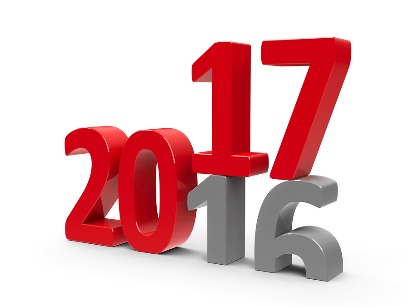 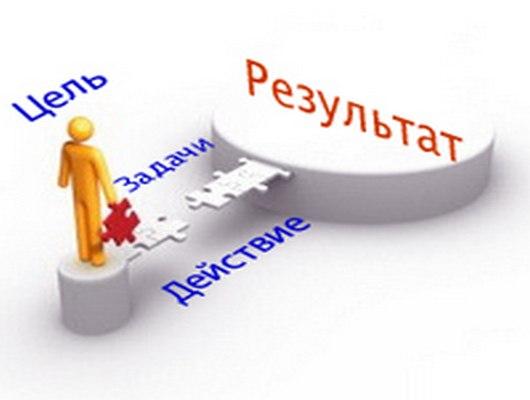 Январь –Проведение новогодних утренников для детей членов профсоюза, с театрализованными представлениями и выдачей подарков.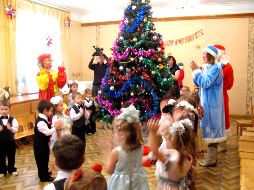 Учёбы председателей контрольно-ревизионных комиссий, казначеев первичных профсоюзных организаций, имеющих статус юридического лица. 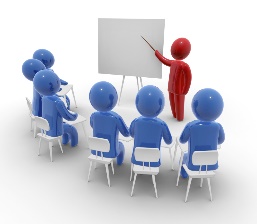 Февраль –Участие в работе 3-х сторонней комиссии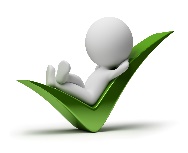 Март – Участие в работе VII отчетно-выборной Конференции Орловского областного объединения организаций  профсоюзов «Федерация профсоюзов Орловской области»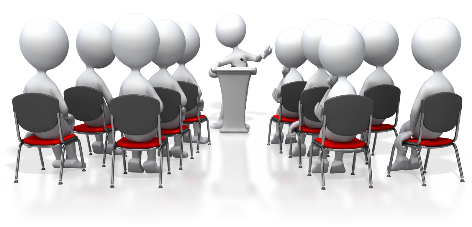 АпрельУчеба внештатных правовых инспекторов труда.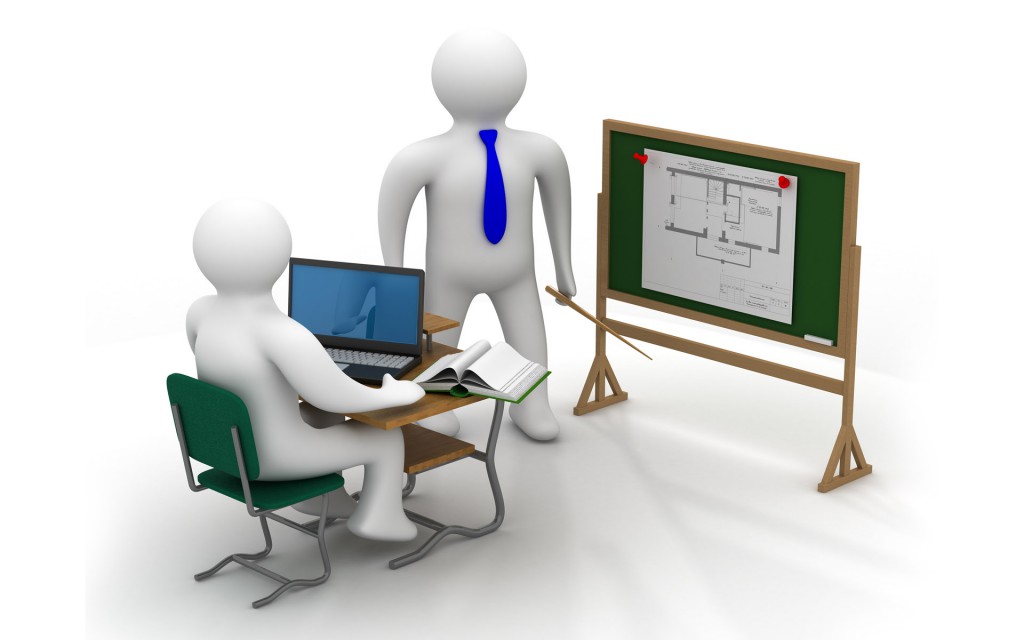 Встреча профсоюзного актива с Губернатором.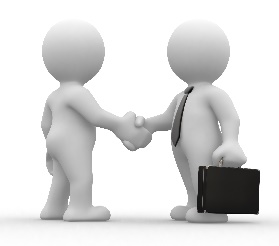 Май-Участие членов профсоюза в акции протеста «За достойный труд». 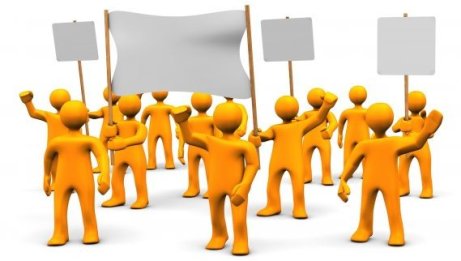 Учебы председателей комиссий по охране труда профсоюзных организаций, уполномоченных (доверенных) лиц профсоюза по охране труда. 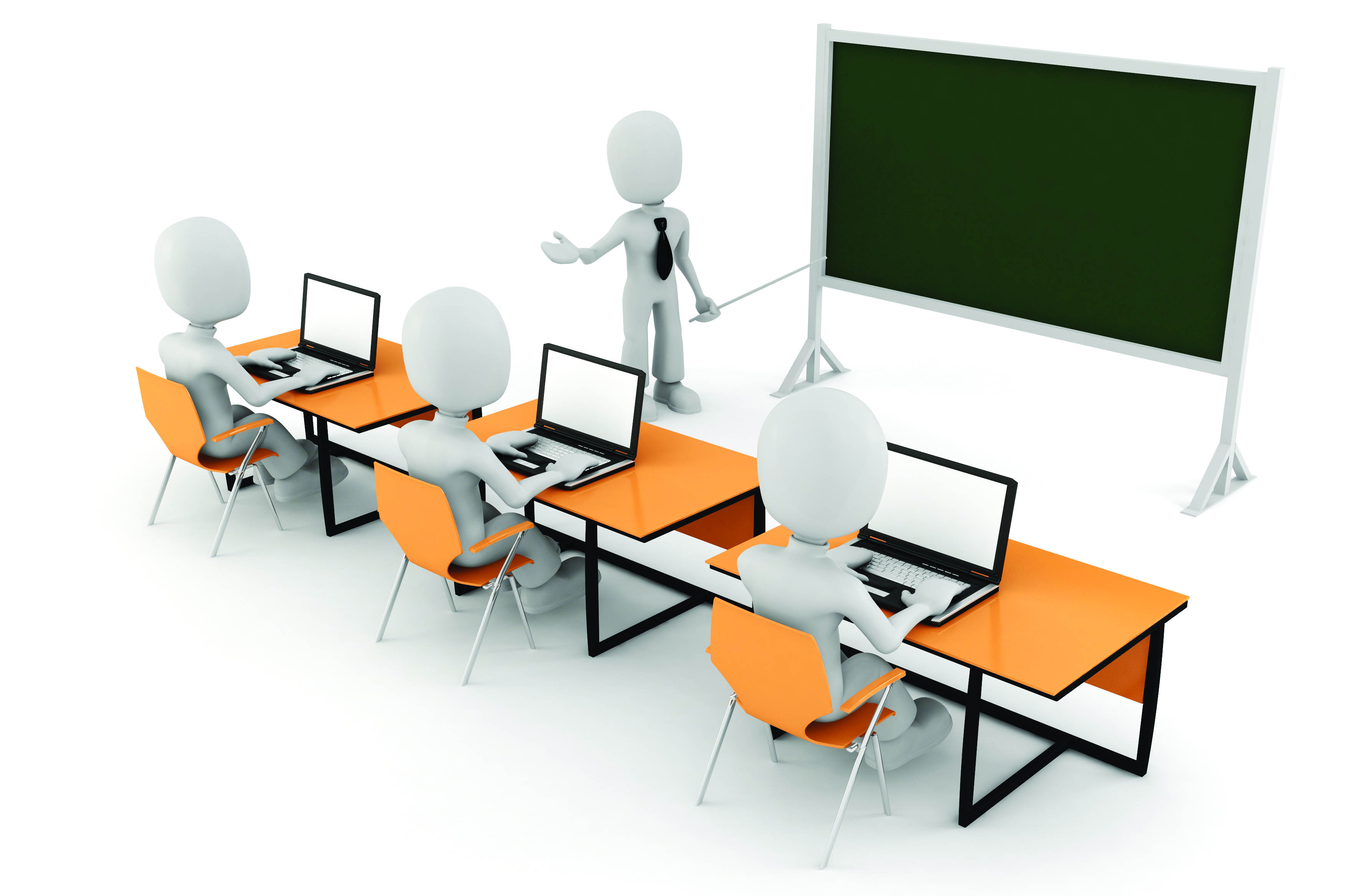 Июнь -Организация летнего отдыха детей членов профсоюза.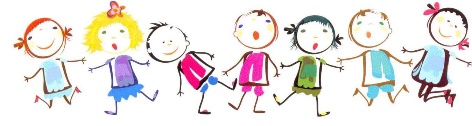 Учеба ответственных за информационную работу в первичных организациях. 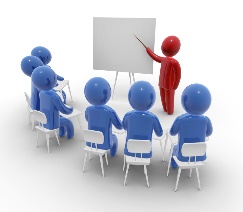 Июль -Договорённость по получению скидок по оплате путевок в санаториях ФНПР, Республики Белоруссии и Дубрава.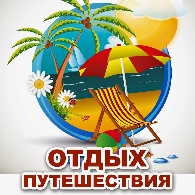 Участие членов профсоюза по сбору подписей для участия в выборах партии труда и представителей профсоюзов.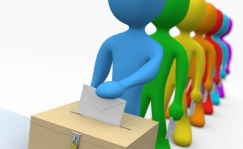 Август-Участие представителей профсоюза в концертах по бонусной программе в рамках договора с организаторами мероприятий.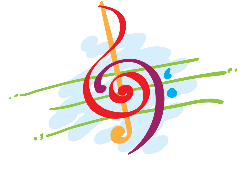 Сентябрь -Участие в заседаниях комитетов областного Совета народных депутатов при рассмотрении областного бюджета. 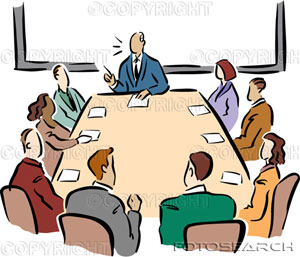 Участие во Всероссийской акции поддержки городского пассажирского транспорта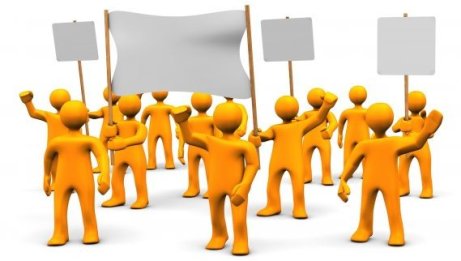 Октябрь -Участие в работе 3-х сторонней комиссии 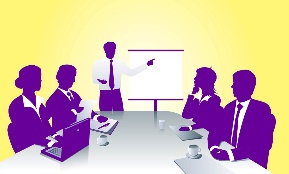 Профессиональные праздники «Дорожных работников.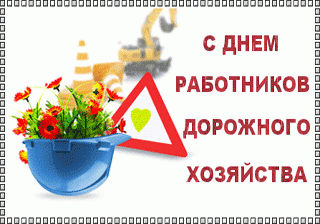 Работников автомобильного транспорта. 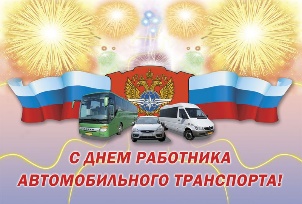 Награждение почетными грамотами ЦК профсоюза работников дорожного хозяйства, автомобильного транспорта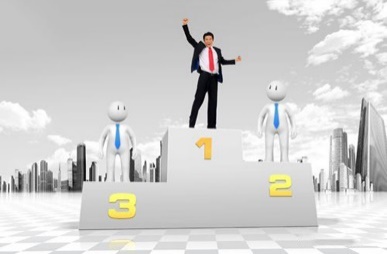 Ноябрь -Учеба председателей молодежных советов первичных профсоюзных организаций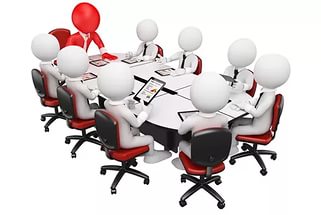 Открытие стенда «Заслуженные и почётные работники транспорта России»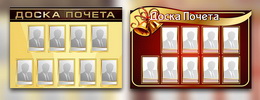 Декабрь -Участие в работе пленума ЦК профсоюза. 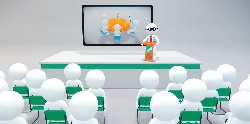 Подведение итогов конкурса на звание лучший председатель профкома. Создание стенда. 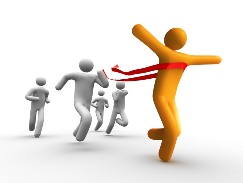 